CALL TO ORDERPledge Allegiance to the Flag (LS)Moment of SilenceADOPTION OF AGENDAAPPROVAL OF THE MINUTES1.	Approval of the minutes of April 11, 2023 Council Meeting and April 24, 2023 Work Session Meeting.AWARDS AND RECOGNITIONCONSENT AGENDA2.	Finance Report (Chris Tucker)3.	Resolution 2023-05 Declaring Richard Miller's Service Weapon & Badge as Surplus & Awarding to him for his retirement (Lisa Snyder)4.	Proclamations for National Public Works Week and National Police Week (Lisa Snyder)5.	Resolution 2023-04 Declaring Surplus Items for Sale (Lisa Snyder)PUBLIC COMMENT6.	Board Report (Jordan Williams) - Arts in the ParkPUBLIC HEARING7.	Carolina Logistics Park (Travis Morgan)8.	Towing Ordinance (Chief Hudgins)OLD BUSINESS9.	Vote on Proposed LIV Development (Ryan Spitzer) - (ACTION ITEM)NEW BUSINESS10.	Purchase of Right-of-Way for Lowry (Ryan Spitzer) (ACTION ITEM)11.	Vote on Towing Ordinance (Chief Hudgins) (ACTION ITEM)12.	Participation in CDBG Program (Ryan Spitzer) (ACTION ITEM)13.	Vote on Beacon Public Hearing (Travis Morgan) (ACTION ITEM)MANAGER'S REPORTMONTHLY STAFF REPORTS14.	Public WorksParks and RecPlanning & ZoningPCS PoliceHRCALENDARS FOR COUNCIL15.	June CalendarCLOSED SESSION16.	Closed Session pursuant to NCGS 143-318-1 (5) purchase of property for substation locationsADJOURNIf you require any type of reasonable accommodation as a result of physical, sensory, or mental disability in order to participate in this meeting, please contact Lisa Snyder, Clerk of Council, at 704-889-2291 or lsnyder@pinevillenc.gov. Three days’ notice is required.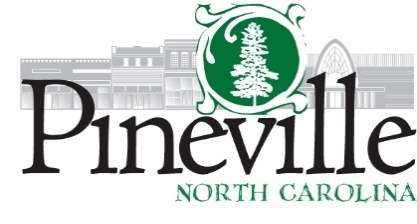 Town CouncilTown Hall Council ChambersTuesday, May 09, 2023 AT 6:30 PMhttps://us02web.zoom.us/j/86801417108Agendahttps://us02web.zoom.us/j/86801417108Agenda